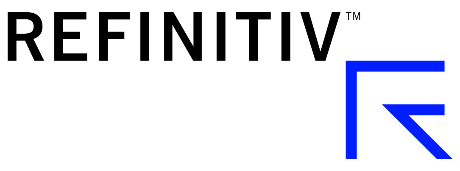 F&R India Companies Goods and Service Tax (GST) Registration Number DetailsRefinitiv Company Name	LocationGST Registration NoGST Registration CertificateRefinitiv India Shared Services Private Limited(9393)Karnataka(Bangalore)29AADCF4068M1Z5Refinitiv India Shared Services Private Limited(9393)Maharashtra(Mumbai)27AADCF4068M1Z9Refinitiv India Private Limited(9392)Karnataka(Bangalore)29AADCF3926A1ZXRefinitiv India Private Limited(9392)Maharashtra(Mumbai)27AADCF3926A1Z1